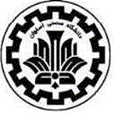  دانشگاه صنعتي اصفهانمركزتحصيلات تكميلياصلاحيه پذيرش بدون آزمون دانش آموختگان ممتاز كارشناسي در مقطع كارشناسي ارشد دانشگاه صنعتي اصفهان در سال تحصيلي 1400-1401 
تبصره: طبق مجوز وزارت علوم، تحقيقات و فناوري، حد نصاب واحدهاي درسي دانشجوياني كه در بهمن 98 در حال گذراندن نيمسال ششم بوده و در آن نيمسال حداقل 4 واحد حذف داشته اند،  تا 4 واحد قابل كاهش است، به شرطي كه در نيمسال مذكور اين ميزان واحد حذف شده در كارنامه ثبت شده باشد.